Mega-star Reward Chart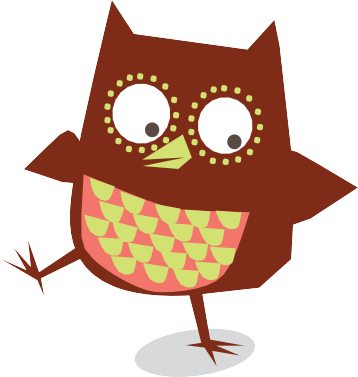 What to doDecide with an adult what you need to do to earn stars. It could be tidying your room, doing your homework, helping clean the house or being kind to someone.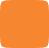 Agree on the rewards. A daily reward could be a treat to eat or some TV time. A reward at the end of the week could be a trip somewhere, a visit to a special person or a contribution towards something you’re saving for.Write these on the chart.Agree how many stars you need to earn in a day and in a week to get your reward.When you earn a star, cut one out and stick it on your reward chart. (Check with an adult before using scissors.)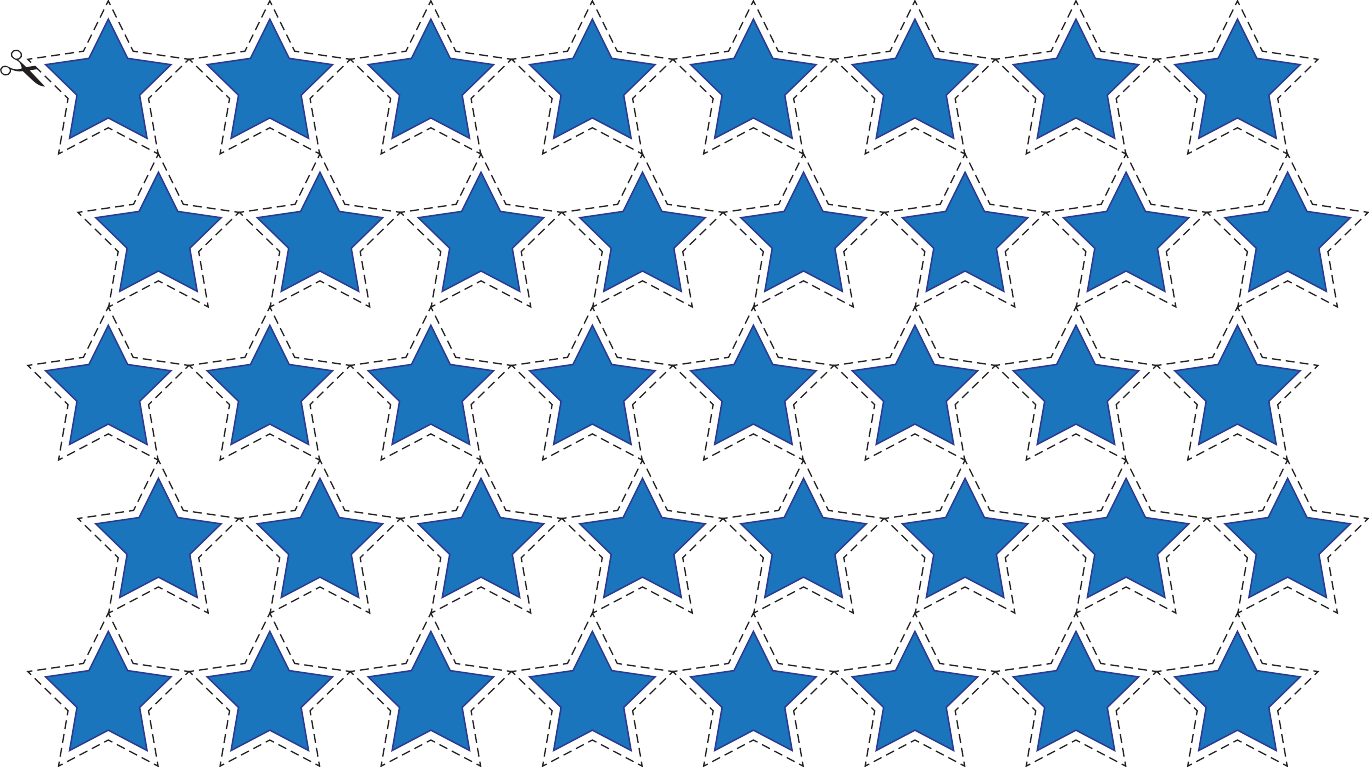 Page 1 of 2 © Oxford University Press 2013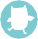 Mega-star Reward Chart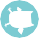 6420Saturday	Sunday	Monday	Tuesday	Wednesday	Thursday	FridayFor 	or more stars in one day, the reward will be:  	For 	or more stars in one week, the reward will be:  	